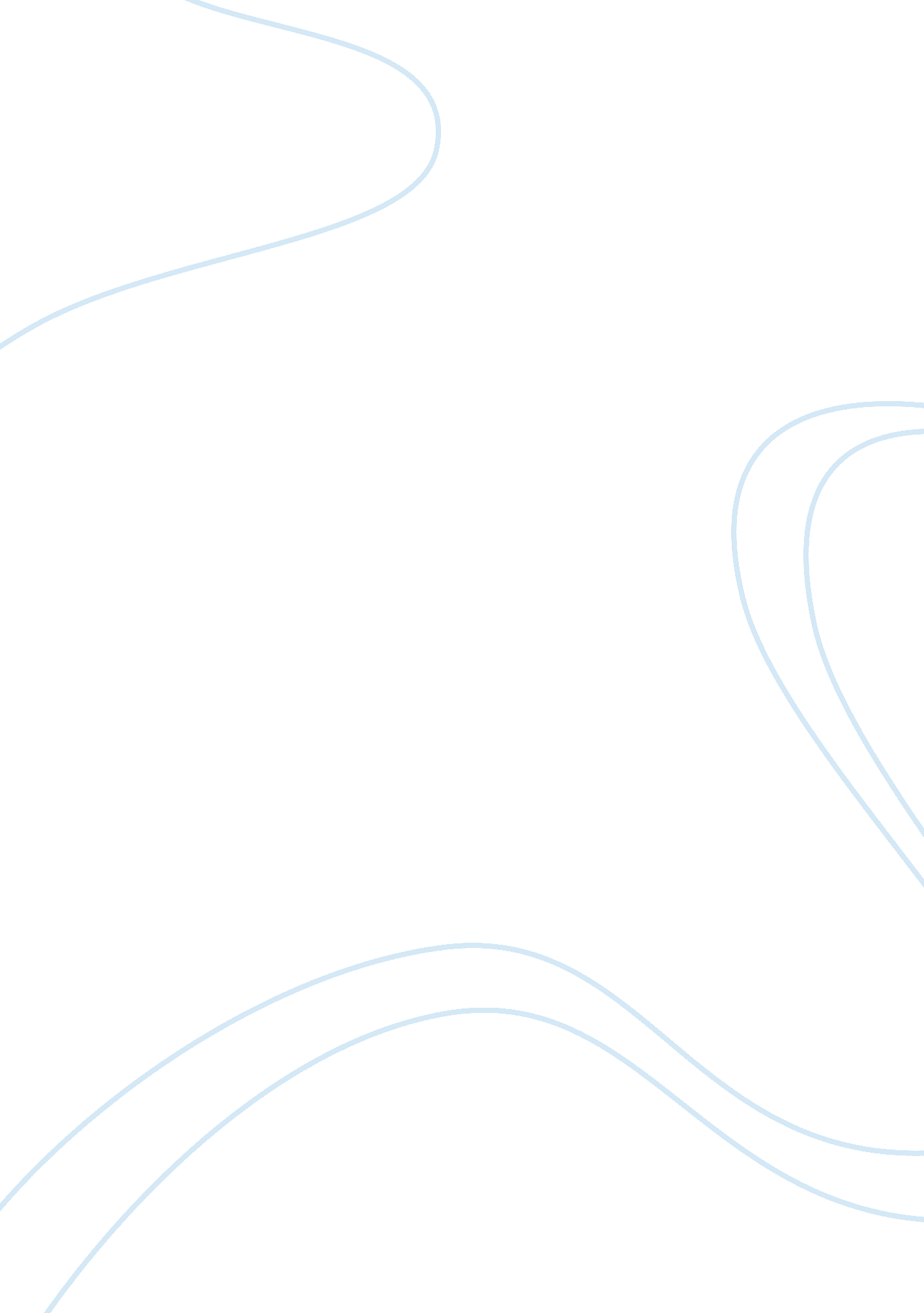 Public speakingLinguistics, English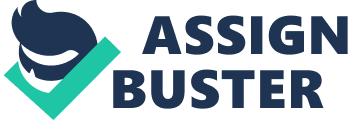 Problems of Public Speaking. The Feedback. I consider that constructive feedback is the most effectivetype of feedback. In the video clip R. S. V. P. Clueless we can see the main character’s (Cher) makes an effort to provide the answer to the question “ Should all the oppressed people be allowed refuge in America?” Cher pointed out that there is a strain on the resources and used a metaphor of her father’s birthday which should be the R. S. V. P. party, but it appeared that more people came and she had to rearrange the details and the same amount of food was served for bigger number of guests. She pointed that the government could do something of the kind to accept all the oppressed people. The auditorium applauded when she finished but they didn’t listen to her answer and applauded only after the last words ‘ Statue of Liberty’. The feedback of the audience wasn’t called by the core of her speech, but by the fact that need to somehow react. The negative feedback of the opponent of the main character was based on the personal hostility and shouldn’t be taken as a constructive critic. Speaking about the main character’s response to the opponent’s aggression, we should mention that as an argument pro her words that it was the 50th birthday. It wasn’t, actually, an argument or even an important fact. So, being in the same situation I would feel quite nervous and annoyed and react another way, for example - try to provide another argument. The girls started arguing on the field of their mutual dislike and provided the far-fetched arguments. So we can conclude that the feedback of the audience and the opponent wasn’t objective at all. 
References 
Osborn Michael, Osborn Suzanne, Osborn Randall. Public Speaking (the 8th edition). 2008. Allyn & Bacon. 522 p. 